Publicado en  el 18/12/2013 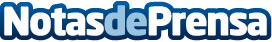 Mireia, en casa: "Valoro mucho estas medallas"Llegó a El Prat, a su casa, rodeada de gran expectación. Datos de contacto:Nota de prensa publicada en: https://www.notasdeprensa.es/mireia-en-casa-valoro-mucho-estas-medallas Categorias: Otros deportes http://www.notasdeprensa.es